VSTUPNÍ ČÁSTNázev komplexní úlohy/projektuStájová mechanizace, dojicí zařízeníKód úlohy41-u-3/AB86Využitelnost komplexní úlohyKategorie dosaženého vzděláníH (EQF úroveň 3)M (EQF úroveň 4)Skupiny oborů41 - Zemědělství a lesnictvíVazba na vzdělávací modul(y)Mechanizace živočišné výroby – dojicí zařízeníŠkolaMasarykova SŠ zemědělská a VOŠ, Purkyňova, OpavaKlíčové kompetenceKompetence k učení, Kompetence k řešení problémů, Komunikativní kompetence, Kompetence k pracovnímu uplatnění a podnikatelským aktivitámDatum vytvoření26. 05. 2019 12:58Délka/časová náročnost - Odborné vzdělávání8Délka/časová náročnost - Všeobecné vzděláváníPoznámka k délce úlohyRočník(y)2. ročník, 3. ročníkŘešení úlohyindividuálníCharakteristika/anotaceKomplexní úloha si klade za cíl upevnit znalosti a pracovní dovednosti žáků při výucezaměřené na dojicí zařízení. Žáci si při plnění komplexní úlohy aktivně zopakují probrané učivo, čímž u nich dojde k co možná největšímu zapamatování získaných znalostí. Žáci samostatně aktivně uplatňují získané vědomosti v pracovním listu, které si na závěr s vyučujícím vyhodnotí a získají zpětnou vazbu svých znalostí.  V praktické části učitel vybere činnost, při které se provádějí stanovené úkoly v pracovním listu. Při praktické činnosti pracují žáci se získanými teoretickými vědomostmi. Žák si při prováděných činnostech provádí zápis těchto činností do pracovního listu, čímž dochází k lepšímu si uvědomění prováděných pracovních operací. Tímto je žák veden k samostatnosti, logické úvaze a samostatnému uvažování. Díky aktivnímu přístupu ze strany žáka dojde k trvalejšímu zapamatování získaných poznatků.JÁDRO ÚLOHYOčekávané výsledky učeníŽák:Určuje jednotlivé typy dojíren.Rozpoznává jednotlivé strojní části dojicích zařízení, popisuje jednotlivé funkční části dojicího zařízení, popisuje pracovní operace, které daný stroj provádí, a definuje význam těchto pracovních operací při dojení.Popisuje a prakticky provádí obsluhu a základní údržbu dojicích zařízení.Specifikace hlavních učebních činností žáků/aktivit projektu vč. doporučeného časového rozvrhu1. Určuje jednotlivé typy dojírenNa základě předchozí prezentace učiva učitelem žák rozpoznává jednotlivé typy dojíren v pracovním listu.Na základě předchozí prezentace učiva učitelem žák stručně charakterizuje jednotlivé typy dojíren v pracovním listu.Doporučený časový rozvrh činí 0,5 vyučovací hodiny.2. Rozpoznává jednotlivé části dojicích zařízení, popisuje jejich hlavní části a definuje význam vybraných částí zařízeníNa základě předchozí prezentace učiva učitelem, žák rozpoznává a popisuje význam a využití části dojicího zařízení v pracovním listu.Samostatně zpracovává kontrolní test k ověření získaných vědomostí.Doporučený časový rozvrh činí 1,5 vyučovací hodiny.3. Popisuje a prakticky provádí obsluhu a základní údržbu dojicích zařízeníDo tabulky v pracovním listu zapisuje po provedení pracovního úkonu, na základě samostatné práce s dojicím zařízením, úkony, které prováděl.Doporučený časový rozvrh činí 6 vyučovacích hodin.Metodická doporučeníKomplexní úloha může být využita v teoretické i v praktické výuce výše uvedených oborů a je rozdělena do dílčích částí.1. dílčí částpracovní list slouží k opakování a postupnému zapamatování učivaučitel vede žáky k samostatné činnosti, zodpovídá případné dotazy žáků k dané problematiceučitel dohlíží na průběh činnosti a konzultuje se žáky jejich chybyučitel zkontroluje správnost výsledků2. dílčí částvyučující zadá samostatně každému žákovi zpracování praktického úkolu přímo na dojicím zařízeníučitel vysvětlí požadavky a podmínky zadaného modelového úkolu před konkrétní pracovní operacívyučující ke splnění praktického úkolu může zadat úkol pro skupinu žákůZpůsob realizaceÚlohu lze realizovat v teoretickém prostředí v učebně nebo v prostředí praktické výuky ve stáji, na dojírně, na pracovišti smluvního partnera.PomůckyPC, tiskárna pro přípravu pracovních listů, konkrétní dojicí zařízení při plnění praktické části úkolu.VÝSTUPNÍ ČÁSTPopis a kvantifikace všech plánovaných výstupů1. dílčí částpracovní list – zpracování stanovených úloh, doplnění údajů2. dílčí částpracovní list – doplnění údajů v pracovním listu do tabulkyKritéria hodnoceníŽák bude individuálně hodnocen za splnění zadaných úkolů následovně:1. dílčí částhodnotí se věcná správnost doplnění; aktivní přístup; samostatnostcelkem 8 dílčích úkolů; žák získá za každý správně splněný úkol 5 bodů; celkem 40 bodů; uspěl při správném a věcném doplnění  50 % úkolů2. dílčí částhodnotí se věcná správnost doplnění; aktivní přístup; samostatnostcelkem 2 dílčí úkoly; žák získá za každý správně splněný úkol 10 bodů; celkem 20 bodů; uspěl při správném a věcném doplnění  50 % úkolůDoporučená literaturaROZMAN, Josef, Jan KONDRÁD a Josef MALINA: Chov zvířat 1: učebnice pro střední zemědělské školy. Praha: Credit, 1999. ISBN 80-902295-8-1.PŘIKRYL, M., DOLEŽAL, O., HÁJEK, J. at al.: Technologická zařízení staveb živočišné výroby. TEMPO PRES II, Praha, 1997. ISBN 80-86454-43-6.BOUŠKA, Josef: Chov dojeného skotu. Praha: Profi Press, 2006. ISBN 80-86726-16-9.DOLEŽAL, Oldřich, Oto HANUŠ, Josef HLÁSNÝ, František JÍLEK, Jiří  VEGRICHT, Jaroslav PYTLOUN a Jindřich KVAPILÍK: Mléko, dojení, dojírny. Praha: Ing. František Savov – Agrospoj, 2000.DOLEŽAL, Oldřich, ČERNÁ, Daniela: Welfare stáje pro skot. VÚŽV, Praha, 2004. ISBN 80-86454-43-6.MINISTERSTVO ZEMĚDĚLSVÍ, Zařízení na úpravu a zpracování za účelem výroby mléka a mléčných výrobků. Praha, 2006.Prof. Ing. Cyril Kejík, DrSc, Ing. Jiří Fryč: Technika pro živočišnou výrobu II. prvnth ed.; MZLU: Brno.Mechanizace zemědělství – odborný časopisPoznámkyDoporučené rozložení výuky: 2 vyučovací hodiny výuky v teoretickém vyučování, 6 hodin výuky v praktickém vyučováníKomplexní úlohu lze rozšířit nebo upravit na základě specifických podmínek školy.Obsahové upřesněníOV NSK - Odborné vzdělávání ve vztahu k NSKPřílohyPracovni-list-stajova-mechanizace-dojici-zarizeni.docxMateriál vznikl v rámci projektu Modernizace odborného vzdělávání (MOV), který byl spolufinancován z Evropských strukturálních a investičních fondů a jehož realizaci zajišťoval Národní pedagogický institut České republiky. Autorem materiálu a všech jeho částí, není-li uvedeno jinak, je Vlastimil Dluhoš. Creative Commons CC BY SA 4.0 – Uveďte původ – Zachovejte licenci 4.0 Mezinárodní.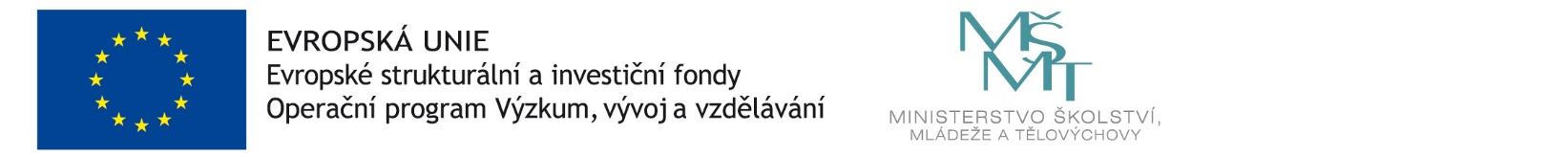 